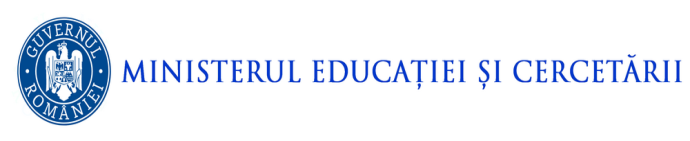 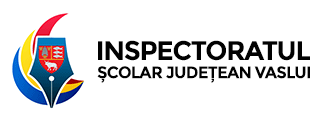 Strada  Donici,  nr.  2Tel.: 0235/311.928 // Fax: 0235/311.715; 0235/319.234e-: isjvaslui@isj.vs.edu.rohttps://isj.vs.edu.ro/Nr. 3316/06.09.2023 Către unitățile de învățământ din județul VasluiÎn atenția cadrelor didactice din învățământul preșcolar din unitățile de învățământ din județul Vaslui Ref.: Avizarea fișei și a programei pentru disciplinele opționale          Vă informăm că în perioada 21 septembrie 2023-06 octombrie 2023 vor fi avizate opționalele pentru educație timpurie. Programa/suportul de curs și fișa de avizare (postată pe site, la nivelul disciplinei) vor fi depuse în două exemplare, la Inspectoratul Școlar Județean Vaslui – biroul nr. 9/secretariat. Inspector școlar general,                                     Inspector școlar de specialitate, profesor Ana-Cristiana BOTAN                  profesor Cristina-Nicoleta BEJAN           